Житомирський медичний інститутЖитомирської обласної радиКафедра природничих та соціально-гуманітарних дисциплінСилабусосвітнього компонента«Історія та культура України»Рівень вищої освіти: перший (бакалаврський)Галузь знань: 22 «Охорона здоров’я»Спеціальність: 227 «Фізична терапія, ерготерапія»Освітньо-професійної програми «Фізична терапія, ерготерапія»Вид освітнього компонента: обов’язковий Мова викладання: державнаФорма навчання: очна (денна)Затверджено на засіданні кафедри природничих та соціально-гуманітарних дисциплінПротокол № 1 від «28» серпня 2023 рокуЗавідувач кафедри к.п.н., доцент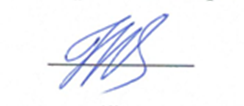 Ірина КРУКОВСЬКА 2023Загальна інформація про викладача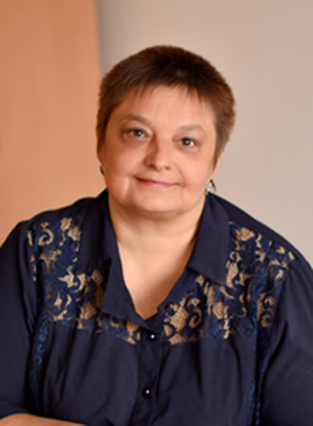 1. Назва освітнього компонента«Історія  та культура України» 2. Обсяг освітнього компонента3. Ознаки освітнього компонента4. Передумови вивчення освітнього компонентаґрунтується на попередньо вивчених освітніх компонентах: «Ділова українська мова», «Іноземна мова»;інтегрується з такими освітніми компонентами: «Основи психології та міжособового спілкування», «Філософія»;закладає фундамент для етичного, культурного, міжособистісного спілкування та постійного підвищення професіоналізму.5. Мета й завдання освітнього компонентаМетою ОК є підготовка конкурентноспроможного, висококваліфікованого, компетентного фахівця з фундаментальною гуманітарною освітою, що передбачає опанування здобувачами суті історичних процесів, що відбувалися в Україні з найдавніших часів до сьогодення, усвідомлення їх об’єктивного характеру, взаємозв’язку та взаємозалежності, а також закономірностей суспільно-політичного розвитку, ролі об’єктивного та суб’єктивного чинників в історії; досконале оволодіння ними історичним фактажем, вміння працювати зі специфічними історичними джерелами пов’язаними з дослідженням історії та культури України. Основними завданнями вивчення освітнього компонента є: поглиблення інтересу до історії та культури України як сфери знань, розвиток мисленнєвих здібностей і вмінь, необхідних для розуміння сучасних викликів;набуття системних знань про факти, події, явища, тенденції в Україні та світі з позицій: цінності життя людини, досвіду українського державотворення, утвердження єдності й соборності українського народу, значення європейських культурних і правових традицій для суспільних процесів в Україні, зміцнення національних інтересів і суверенітету, цілісності та непорушності кордонів Української держави в контексті світового історичного процесу;розвиток історичного, критичного і творчого мислення, здатності розуміти загальний хід історичного процесу й проблем, що стоять перед країною і світом, формувати висловлення й обстоювати власний погляд на інформацію;розуміння національних інтересів, необхідності захисту суверенітету, територіального цілісності в умовах реальних військово-політичних, інформаційних та інших викликів.6. КомпетентностіЗгідно з вимогами Стандарту вищої освіти та Освітньої професійної програми підготовки бакалавра цей ОК забезпечує набуття здобувачами вищої освіти компетентностей.Загальні:навички міжособистісної взаємодії. здатність спілкуватися державною мовою як усно, так і письмово. здатність до пошуку, оброблення та аналізу інформації з різних джерел. здатність діяти соціально відповідально та свідомо. здатність зберігати та примножувати моральні, культурні, наукові цінності і досягнення суспільства на основі розуміння історії та закономірностей розвитку предметної області, її місця у загальній системі знань про природу і суспільство та у розвитку суспільства, техніки і технологій, використовувати різні види та форми рухової активності для активного відпочинку та ведення здорового способу життя.Спеціальні:Здатність враховувати медичні, психолого-педагогічні, соціальні аспекти у практиці фізичної терапії, ерготерапії.7. Результати навчання згідно з профілем програми, після вивчення освітнього компонента:Використовувати сучасну комп’ютерну техніку; знаходити інформацію з різних джерел; аналізувати вітчизняні та зарубіжні джерела інформації, необхідної для виконання професійних завдань та прийняття професійних рішень.Демонструвати володіння історичним фактажем, засвоєння уроків минулого та його критичного осмислення, вміння об’єктивно оцінювати суспільно-історичні явища, формувати історичну свідомість, навички наукового прогнозування майбутнього, виховання державницької позиції та патріотизму.Застосовувати набуті знання з фундаментальних філософських категорій; у процесі обґрунтування своєї світоглядної та громадянської позиції щодо актуальних проблем сьогодення та під час вирішення професійних завдань.8. Методична картка освітнього компонентаЛекції:Практичні заняття:Самостійна робота:9. Система оцінювання та вимогиВиди контролю: поточний, модульний, підсумковий.Методи контролю: спостереження за навчальною діяльністю здобувача вищої освіти, усне опитування, письмовий контроль, тестовий контроль.Форма підсумкового контролю: залік, екзамен.Контроль знань і умінь здобувача вищої освіти (поточний, модульний, підсумковий) з освітнього компонента «Історія та культура України» здійснюється згідно з європейською кредитно-трансферною накопичувальною системою освітнього процесу. Рейтинг здобувача вищої освіти із засвоєння освітнього компонента визначається за 100 бальною шкалою. Він складається з рейтингу з освітнього компонента, для оцінювання якого призначається 60 балів, і рейтингу з атестації (залік, ПМК) – 40 балів. Критерії оцінювання. Еквівалент оцінки в балах для кожної окремої теми може бути різний, загальну суму балів за тему визначено в навчально-методичній карті. Розподіл балів між видами занять (лекції, практичні заняття, самостійна робота) можливий шляхом спільного прийняття рішення викладача і здобувачів освіти на першому занятті. Рівень знань оцінюється: «відмінно» – здобувач вищої освіти дає вичерпні, обґрунтовані, теоретично і практично правильні відповіді не менш ніж на 90% запитань, розв’язання задач та виконання вправ є правильними, демонструє знання матеріалу підручників, посібників, інструкцій, проводить узагальнення і висновки, акуратно оформлює завдання, був присутній на лекціях, має конспект лекцій чи реферати з основних тем курсу, проявляє активність і творчість у виконанні групових завдань; «добре» – здобувач вищої освіти володіє знаннями матеріалу, але допускає незначні помилки у формулюванні термінів, категорій і розрахунків, проте за допомогою викладача швидко орієнтується і знаходить правильні відповіді, був присутній на лекціях, має конспект лекцій чи реферати з основних тем курсу, проявляє активність у виконанні групових завдань; «задовільно» – здобувач вищої освіти дає правильну відповідь не менше ніж на 60% питань, або на всі запитання дає недостатньо обґрунтовані, невичерпні відповіді, допускає грубі помилки, які виправляє за допомогою викладача. При цьому враховується наявність конспекту за темою, самостійність у виконанні завдань, участь у виконанні групових завдань; «незадовільно з можливістю повторного складання» – здобувач вищої освіти дає правильну відповідь не менше ніж на 35% питань, або на всі запитання дає необґрунтовані, невичерпні відповіді, допускає грубі помилки, має неповний конспект лекцій, індиферентно або негативно проявляє себе у виконанні групових завдань. Підсумкова (загальна) оцінка курсу ОК є сумою рейтингових оцінок (балів), одержаних за окремі оцінювані форми навчальної діяльності: поточне та підсумкове тестування рівня засвоєння теоретичного матеріалу під час аудиторних занять та самостійної роботи (модульний контроль); оцінка (бали) за виконання практичних індивідуальних завдань. Підсумкова оцінка виставляється після повного вивчення освітнього компонента, яка виводиться як сума проміжних оцінок за змістові модулі. Остаточна оцінка рівня знань складається з рейтингу роботи, для оцінювання якої призначається 60 балів, і рейтингу з атестації (ПМК) – 40 балів.Розподіл балів, які отримують здобувачі вищої освіти при вивченні ОК «Історія та культура України»Максимальна кількість балів, яку може отримати здобувач на одному практичному занятті при вивченні Модуль 1 ОК, - 11 балів.		 «5» - 11-10 балів               Мінімальна кількість балів, яку повинен набрати здобувач для допуску до підсумкового		 «4» - 9-8 балів                    модульного контролю – 35 балів		 «3» - 7 балів	    «2» - 6 балів і менше.Максимальна кількість балів, яку може отримати здобувач на одному практичному занятті при вивченні Модуль 2 ОК, - 9 балів. «5» - 9 балів			Мінімальна кількість балів, яку повинен набрати здобувач для допуску до підсумкового «4» - 8-7 балів                     модульного контролю – 35 балів «3» - 6 балів «2» - 5 балів і менше.Оцінювання здобувача вищої освіти відбувається згідно з «Положення про організацію освітнього      процесу»10. Політика освітнього компонентаПолітика щодо академічної доброчесності. Політика освітнього компонента ґрунтується на засадах академічної доброчесності (сукупності етичних принципів та визначених законом правил, якими мають керуватися учасники освітнього процесу під час навчання) та визначається системою вимог, які викладач ставить до здобувача у вивченні освітнього компонента (недопущення академічного плагіату, списування, самоплагіат, фабрикація, фальсифікація, обман, хабарництво, необ’єктивне оцінювання, заборона використання додаткових джерел інформації, інтернет ресурсів без вказівки на джерело, використане під час виконання завдання тощо). З метою запобігання, виявлення та протидії академічного плагіату в наукових та навчальних працях викладачів, науково-педагогічних працівників інституту та здобувачів в закладі розроблено «Положення про систему запобігання та виявлення академічного плагіату у наукових і навчальних працях працівників та здобувачів Житомирського медичного інституту Житомирської обласної ради». За порушення академічної доброчесності здобувачі освіти можуть бути притягнені до відповідальності: повторне проходження оцінювання (контрольна робота, іспит, залік тощо); повторне проходження відповідного освітнього компонента освітньої програми; відрахування із закладу освіти (крім осіб, які здобувають загальну середню освіту); позбавлення академічної стипендії.Політика щодо відвідування.Політика щодо відвідування усіх форм занять регламентується «Положенням про організацію освітнього процесу у Житомирському медичному інституті ЖОР». Здобувач зобов’язаний виконувати правила внутрішнього розпорядку інституту та відвідувати навчальні заняття згідно з розкладом, дотримуватися етичних норм поведінки. Присутність на занятті є обов’язковим компонентом оцінювання.Політика щодо перескладання.Порядок відпрацювання пропущених занять з поважних та без поважних причин здобувача вищої освіти інституту регламентується «Положенням про порядок відпрацювання здобувача освіти Житомирського медичного інституту Житомирської обласної ради пропущених лекційних, практичних, лабораторних та семінарських занять». Політика щодо дедлайнів.Здобувач освіти зобов’язані дотримуватися термінів, передбачених вивченням освітнього компонента і визначених для виконання усіх видів робіт.Політика щодо апеляціїУ випадку конфліктної ситуації під час проведення контрольних заходів або за їх результатами, здобувач освіти має право подати апеляцію згідно з «Положенням про апеляцію результатів контрольних заходів знань здобувачами вищої освіти ЖМІ ЖОР» http://www.zhim.org.ua/images/info/pol_apel_rezult.pdf. Заява подається особисто в день оголошення результатів контрольного заходу начальнику навчально-методичного відділу інституту, реєструється, і передається проректору з навчальної роботи та розглядається на засіданні апеляційної комісії не пізніше наступного робочого дня після її подання. Здобувач має право бути присутнім на засіданні апеляційної комісії. При письмовому контрольному заході члени апеляційної комісії, керуючись критеріями оцінювання, з цього освітнього компонента, детально вивчають та аналізують письмові матеріали контрольного заходу. Повторне чи додаткове опитування здобувача апеляційною комісією заборонено. Результати апеляції оголошуються здобувачу відразу після закінчення розгляду його роботи, про що здобувач особисто робить відповідний запис у протоколі засідання апеляційної комісії. Центром експертизи та моніторингу якості освітньої діяльності інституту проводяться моніторингові дослідження щодо обізнаності здобувачів вищої освіти з порядком оскарження процедури та результатів проведення контрольних заходів. http://www.zhim.org.ua/centr_ekspert_yakosti_osv.php. За час навчання здобувачами освіти за окресленою ОП процедури оскарження проведення контрольних заходів, або їх результатів не застосовувались.Політика щодо конфліктних ситуацій.В інституті визначено чіткі механізми та процедури врегулювання конфліктних ситуацій, пов’язаних з корупцією, дискримінацією, сексуальними домаганнями та ін. Упроваджено ефективну систему запобігання та виявлення корупції, вживаються заходи, спрямовані на підвищення доброчесності працівників і здобувачів освіти інституту, дотримання правил етичної поведінки, створення додаткових запобіжників вчиненню корупційних дій і пов’язаних із корупцією правопорушень. Рішенням Вченої ради затверджено: Антикорупційну програму http://www.zhim.org.ua/images/info/antikoruption.pdf, «Положення про комісію з оцінки корупційних ризиків», http://www.zhim.org.ua/images/info/pol_komisiya_korupcii.pdf, План заходів з виконання антикорупційної програми відповідно до Закону України «Про запобігання корупції http://www.zhim.org.ua/images/info/plan_zahodiv_korupciya.pdf, яким передбачено проведення інститутом антикорупційних заходів під час здійснення своїх статутних завдань. У своїй діяльності працівники інституту керуються посадовими інструкціями та нормами чинного законодавства України, працівникам забороняється порушувати вимоги посадових наказів, розпоряджень та регламентів інституту, а також вимог антикорупційного та іншого законодавства України. Проводиться анонімне анкетування з окреслених питань https://docs.google.com/forms/d/1MNw9ErhWXUr1q94IWOpo2mGlhfVlPJ4RJ1RDc5JGjoM/viewform?edit_requested=true, моніторинг можливих корупційних ризиків та вивчаються шляхи їх усунення. Інститут забезпечує політику безпечного освітнього простору для всіх суб’єктів освітнього процесу, який передбачає впровадження в систему освіти технології вирішення конфліктів шляхом співробітництва. Здобувачі ознайомлені з нормативними документами, механізмами та процедурою врегулювання конфліктних ситуацій, пов’язаних з корупцією, дискримінацією, сексуальними домаганнями та ін. Для вирішення питань, пов’язаних із запобіганням будь-яких форм дискримінації, зокрема і за ознаками статі, в інституті діє «Телефон Довіри», (0412-46-19-62) звернувшись за яким, здобувачі освіти мають можливість отримати анонімну, екстрену, безкоштовну, кваліфіковану допомогу, викладачі і співробітники інституту, що переживають кризові ситуації й потребують додаткової інформації з різних питань, а також для профілактики й попередження у молоді девіантної, суїцидальної поведінки. Створена «Скринька довіри», до якої анонімно можуть звертатись здобувачі: залишати там свої скарги чи пропозиції. Також у закладі розроблено План заходiв щодо попередження мобiнгових/булiнгових тенденцiй у Житомирському медичному iнституті ЖОР https://www.zhim.org.ua/images/info/polozh_buling.pdf, «Положення про політику запобігання, попередження та боротьби з сексуальними домаганнями і дискримінацією» http://www.zhim.org.ua/images/info/pol_seks_domag.pdf, працює практичний психолог. За час реалізації ОП звернень, пов’язаних із сексуальними домаганнями, дискримінацією та корупцією не було.11. Рекомендована літератураБазова:Д’яченко І.М., Гордійчук С.В., Горай О.В., Круковська І.М. Феномени буття українського народу: історія, медицина та культура (з найдавніших часів до кінця XIX ст.): структурований підручник для самостійної роботи студентів медичних спеціальностей начальних закладів освіти в умовах дистанційного навчання. Житомир, 2021. с. 234. Махновська І.Р., Гордійчук С.В., Коваленко В.О., Круковська І.М., Д’яченко І.М..Історія та культура України: практикум. Житомир: Вид-во ЖНАЕУ, 2021. 196 с.Бойко О.Д. Історія України (Альма-матер+): підручник. 2021. 640 с.https://osvita.ua/news/42913/https://www.memory.org.ua/https://histogram.in.ua/Допоміжна:Історія української культури: навч. посіб. / О. М. Цапко [та ін.]. - К. : КНТ Декор, 2011. - 176 с.Історія української культури: навч. посіб. / О. Б. Величко [та ін.] ; за ред. О. Б. Величко. - К.: "Книга - плюс", 2012. - 496 с.Остафійчук, В. Ф. Історія України: сучасне бачення: навч. посіб. / В. Ф. Остафійчук. - 4-е вид., випр. - К.: "Знання-Прес", 2008. - 424 с. 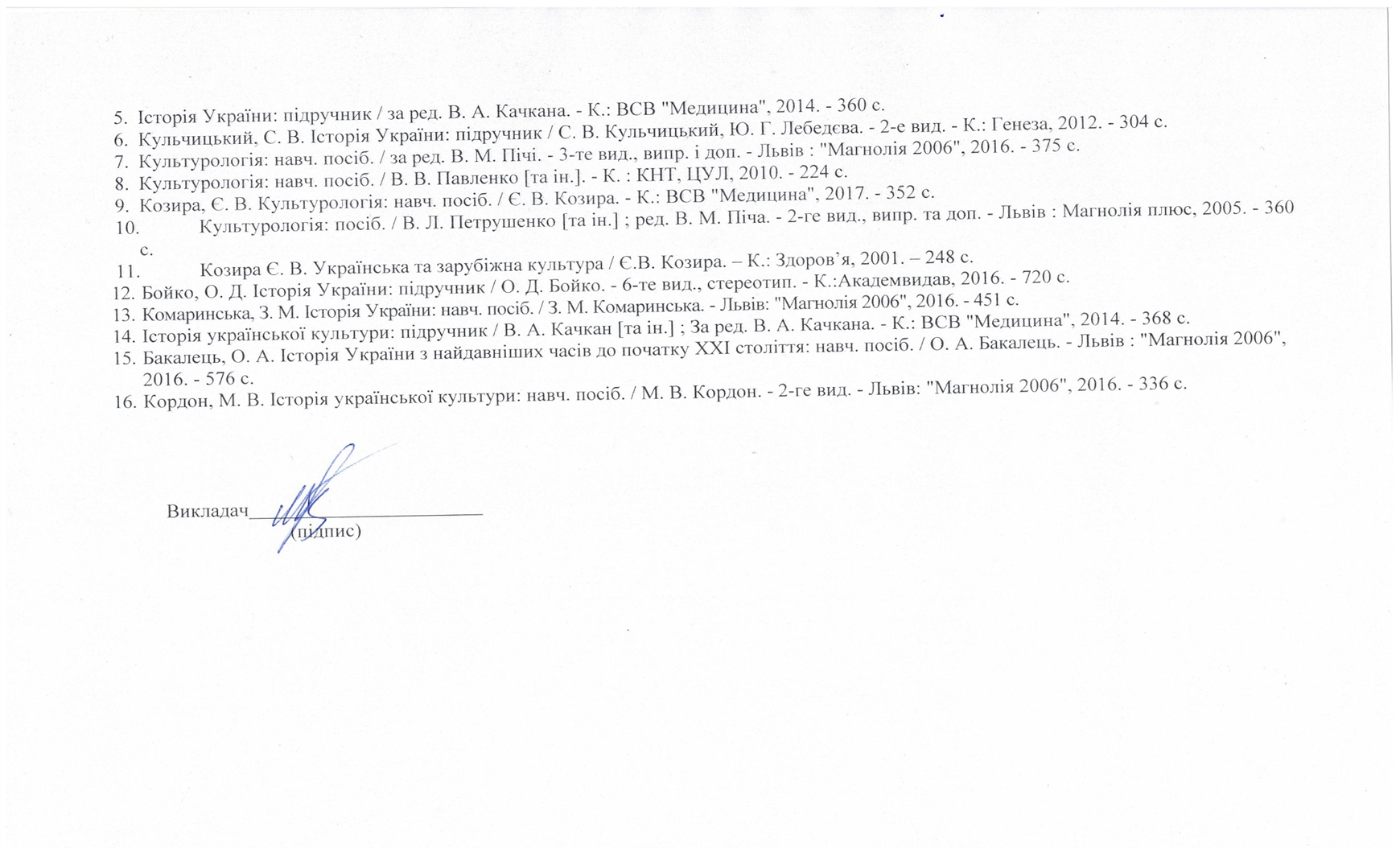 Грушевський, М. С. Історія України з ілюстраціями і доповненнями / М. С. Грушевський ; уклад. Й. Й. Брояк, В. Ф. Верстюк. - Донецьк : ТОВ "ВКФ "БАО", 2009. - 528 с. Назва освітнього компонентаІСТОРІЯ ТА КУЛЬТУРА УКРАЇНИВикладачМахновська Ірина Романівна, к.пед.н., доцент, доцент кафедриПрофайл викладачаhttp://zhim.org.ua/kaf_p_s_g.php Контактний телефон0682187872E-mail:irina50zito@gmail.com Сторінка освітнього компонентав системі Інтранет КонсультаціїКонсультації: П’ятниця з 14.10 до 14.40Онлайн комунікація з використанням відео-або аудіотехнологій (ZOOM, Viber (0682187872) в робочі дні з 9.30 до 17.30Вид заняття                                    Кількість годинЛекції20Практичні заняття26Самостійна робота44Рік викладанняКурс(рік навчання)СеместрСпеціальністьКількість кредитів / годинКількість модулівВид підсумкового контролюОбов’язковий \ вибірковий2-й2-й3-й227 «Фізична терапія, ерготерапія»3/902ЗалікОбов’язковийТемаВступ. Стародавня історія України. Історичні умови виникнення та джерела формування української культури. Стародавня культура східних слов'ян.Київська Русь, її всесвітньо-історичне значення. Галицько-Волинське князівство у XII–XIV ст. Особливості культури Київської Русі та Галицько-Волинського князівства.Литовсько-польський період української історії (XIV–перша половина XVII ст.). Культурні традиції українського Ренесансу (XIV–перша половина XVIІст.).Українські землі в другій половині XVII–XVIII ст.(українська національно-визвольна війна XVII ст. Козацько-гетьманська держава (сер. XVII–перша половина XVIII ст.) Культурне життя України другої половини XVIІ–XVIІІ ст.).Україна у складі Російської та Австрійської імперій (ХІХ ст.). Українська культура ХІХ-на початку ХХ ст.Національно-демократична революція в Україні (1917–1921 рр.).Україна в міжвоєнний період (1921–1939 рр.).Україна в роки Другої світової війни (1939–1945 рр.).Україна в період післявоєнного відновлення та лібералізації суспільно-політичного життя. «Відлига» (1945–1965 рр.). «Застій» (друга половина 60х – перша половина 80х рр.). Зростання політичної ак5тивності суспільства. Україна і процес перебудови в ССР (1985-1991рр.).Розпад СРСР. Україна на шляху до незалежності. Національно-державне відродження України. Розгортання державотворчих процесів/ Україна в умовах незалежності на сучасному етапі.ТемаВступ. Стародавня історія України. Історичні умови виникнення та джерела формування української культури. Стародавня культура східних слов'ян.Київська Русь, її всесвітньо-історичне значення. Галицько-Волинське князівство у XII–XIV ст. Особливості культури Київської Русі та Галицько-Волинського князівства.Литовсько-польський період української історії (XIV–перша половина XVII ст.). Культурні традиції українського Ренесансу (XIV–перша половина XVIІст.).Українські землі вдругій половині XVII–XVIII ст.(українська національно-визвольна війна XVII ст. Козацько-гетьманська держава (сер. XVII–перша половина XVIII ст.) Культурне життя України другої половини XVIІ–XVIІІ ст.).Україна у складі Російської та Австрійської імперій (ХІХ ст.). Українська культура ХІХ-на початку ХХ ст.ПМК.Національно-демократична революція в Україні (1917–1921 рр.).Україна в міжвоєнний період (1921–1939 рр.). «Розстріляне» українське відродження 30-х років.Україна в роки Другої світової війни (1939–1945 рр.).Україна в період післявоєнного відновлення та лібералізації суспільно-політичного життя. «Відлига» (1945–1965 рр.). «Застій» (друга половина 60х – перша половина 80х рр.). Зростання політичної активності суспільства. Україна і процес перебудови в СРСР (1985-1991 рр.)Розпад СРСР. Національно-державне відродження України. Розгортання державотворчих процесів.Україна в умовах незалежності на сучасному етапі.ПМК.ТемаКонцепції походження українського народу.Культура Київської Русі.Виникнення українського козацтва. Гайдамацький та опришківський рух в Україні XVIIIст.Культурно-просвітницький етап національного руху в Україні в XIX ст. Національний рух в Україні в роки Першої світової війни.Культура і духовне життя України в 1917-1921 рр.Національна політика в Україні в 1920-1930 рр. ХХ ст. «Українізація».Внесок українського народу у розгром гітлерівської Німеччини (1941–1945 рр.).Розвиток української культури (1945-1964 рр.).«Застій»: криза суспільно-політичної, економічної та культурно сфери радянського суспільства (1956-1985 рр.).Дисидентський рух в Україні: ідеї, особистості, результати.Україна в період незалежності: динаміка соціальної напруги (2010-2018 рр.). Наш край у другій половині XX–ХХІ ст.Поточне тестування та самостійна роботаПоточне тестування та самостійна роботаПоточне тестування та самостійна роботаПоточне тестування та самостійна роботаПоточне тестування та самостійна роботаПоточне тестування та самостійна роботаІДРСПМКСумаМодуль 1Модуль 1Модуль 1Модуль 1Модуль 1Модуль 1540100Змістовий модуль 1Змістовий модуль 1Змістовий модуль 1Змістовий модуль 1Змістовий модуль 1Змістовий модуль 1540100Т1Т2Т3Т4Т55401001111111111540100555555555555540100Поточне тестування та самостійна роботаПоточне тестування та самостійна роботаПоточне тестування та самостійна роботаПоточне тестування та самостійна роботаПоточне тестування та самостійна роботаПоточне тестування та самостійна роботаІДРСПМКСумаМодуль 2Модуль 2Модуль 2Модуль 2Модуль 2Модуль 2640100Змістовий модуль 1Змістовий модуль 1Змістовий модуль 1Змістовий модуль 1Змістовий модуль 1Змістовий модуль 1640100Т1Т2Т3Т4Т5Т6640100999999640100545454545454640100Оцінка національнаОцінкаECTSВизначення оцінки ECTSРейтинг здобувача балиВідмінноАВІДМІННО – відмінне виконання лише з незначною кількістю помилок90 – 100ДобреВДУЖЕ ДОБРЕ – вище середнього рівня з кількома помилками82-89ДобреСДОБРЕ - в загальному правильна робота з певною кількістю грубих помилок74-81ЗадовільноDЗАДОВІЛЬНО – непогано, але зі значною кількістю недоліків64-73ЗадовільноЕДОСТАТНЬО – виконання задовольняє мінімальні критерії60-63НезадовільноFXНЕЗАДОВІЛЬНО – потрібно працювати перед тим, як отримати залік (позитивну оцінку)35-59НезадовільноFНЕЗАДОВІЛЬНО – необхідна серйозна подальша робота34-01